АНТИТЕРРОРИСТИЧЕСКАЯ           БЕЗОПАСНОСТЬ                  НА ТРАНСПОРТЕНА ОЩЕСТВЕНОМ ЗЕМНОМ И ПОДЗЕМНОМ                                   ТРАНСПОРТЕУбедитесь в отсутствии подозрительных предметов и людей.В случае необходимости сообщите о них, отойдите на максимальное расстояние.Запомнить местонахождение экстренных выходов, огнетушителя.В метро или в скоростном поезде не стоять у края платформы, подходить к дверям после остановки состава.Не повышать голос, не делать резких движений. Садится в вагоны в центре состава.Иметь мобильный телефон. Звонить по телефону вблизи взрывного устройства нельзя!!! И опасно для жизни - отойди как можно дальше.ЕСЛИ ЗАХВОТИЛИ ТРАНСПОРТНОЕ СРЕДСТВОВыполнять все указания террористов. Держаться подальше от окон.Подчиняться приказам штурмовой группы.ЕСЛИ ПРОИЗОШЕЛ ВЗРЫВ И ТРАНСПОРТ ОСТАНОВИЛСЯПостарайтесь открыть дверь.Если отмечается наличие дыма, закрыть рот и нос платком и лечь на пол.Не прикасайтесь к металлическим частям транспортного средства.Следовать советам водителя.По возможности дождаться спасателей. В СЛУЧАЕ АВАРИИ В РЕЗУЛЬТАТЕ ТЕРАКТАОсвободить карманы от острых предметов, согнутся и плотно сцепить руки под коленями; голову уложить на колени и наклонить ее как можно ниже; ноги упереть в пол, выдвинув их как можно дальше.В момент удара напрячься и подготовится к значительной перегрузке.В случае пожара остерегайтесь дыма; дышать только через элементы одежды, смоченные водой.Двигаться пригнувшись или на четвереньках.Защитить открытые участки тела от огня, используя одежду, пледы.ДЕЙСТВИЯ ПРИ УГРОЗЕ СОВЕРШЕНИЯ ТЕРРОРИСТИЧЕСКОГО АКТА1. Всегда контролируйте ситуацию вокруг себя. При обнаружении забытых вещей, не трогайте их, сообщите об этом водителю, сотрудникам объекта, службы безопасности, органам полиции.    Не пытайтесь заглянуть внутрь    подозрительного пакета, коробки, иного     предмета.2. Не подбирайте бесхозных вещей, как бы привлекательно они не выглядели. В них могут быть закамуфлированы взрывные устройства (в банках из-под пива, сотовых телефонах и т.п.). Не пинайте на улице предметы, лежащие на земле.3. Если вдруг началась активизация сил безопасности правоохранительных органов, не проявляйте любопытства, идите в другую сторону, но не бегом, чтобы Вас не приняли за противника. 4. При взрыве или начале стрельбы немедленно падайте на землю, лучше под прикрытие (бордюр, торговую палатку, машину и т.п.). Для большей безопасности накройте голову руками.ПОМНИТЕ!  Сообщая об акте терроризма, вы посягаете на общественную безопасность, в связи с чем, нарушается нормальная деятельность учреждений, отвлекаются значительные силы и средства правоохранительных органов, причиняется вред интересам конкретных граждан.Ваши слова и действия могут образовать состав уголовно-наказуемого деяния, предусмотренного ст. 207 УК РФ (заведомо ложное сообщение об акте терроризма).Ответственность за совершение данного преступления наступает с 14 лет.АНТИТЕРРОРИСТИЧЕСКАЯ КОМИССИЯВОЛГОДОНСКОГО РАЙОНАМОЯ  РОССИЯ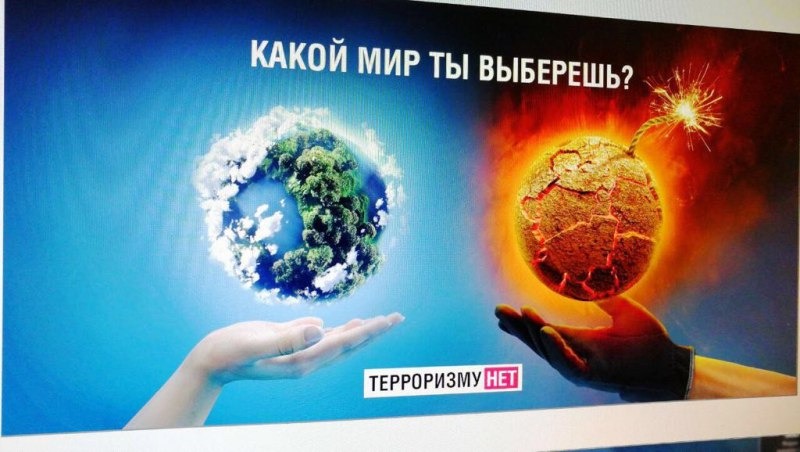    БЕЗ   ТЕРРОРАПАМЯТКАпо антитеррористической безопасностиБудьте бдительны!ЕСЛИ ВЫ СТАЛИ СВИДЕТЕЛЕМ ТЕРРОРИСТИЧЕСКОГО АКТА (ВЗРЫВА), ОБНАРУЖИЛИ САМОДЕЛЬНОЕ ВЗРЫВНОЕ УСТРОЙСТВО ИЛИ ПОДОЗРИТЕЛЬНЫЙ ПРЕДМЕТ - НЕМЕДЛЕННО СООБЩИТЕ ПО ТЕЛЕФОНАМ:ПОЛИЦИЯ    02, С МОБИЛЬНОГО   102Отдел УФСБ г.Волгодонска дежурный8 (86392) 2-09-09Единая Служба Спасения   112МБУ Волгодонского района«Управление ГО и ЧС» ЕДДС 7-02-55Пожарная служба    01, 101Скорая помощь       03, 103              Газовая аварийная служба    04, 104ПОВЫШЕННЫЙ «СИНИЙ» УРОВЕНЬустанавливается при наличии требующей подтверждения информации о реальной возможности совершения террористического актаНа улице и в общественных местах обращай внимание на брошенные предметы – сумки, мешки, рюкзаки, чемоданы пакеты, особенно с торчащими проводами и техническими устройствами. Не трогайте эти предметы и держитесь от них подальше. Обязательно сообщи о них сотруднику полиции, МЧС, охраны.На улице и в общественных местах обращай внимание на странных, подозрительных людей (одежда не по сезону, озирается по сторонам, что-то спрятано под одеждой). Сообщи о них сотрудникам полиции, МЧС, охраны. Относись с пониманием к проверке документов сотрудниками полиции, вежливо отвечай на их вопросы, оказывай посильное содействие.Не принимай от незнакомцев на хранение и для транспортировки свертки, коробки, рюкзаки, сумки, чемоданы и другие предметы.Объясняй младшим детям и пожилым людям опасность прикосновения к брошенным предметам, а также просьб от незнакомых людей поддерживать или поднести что-либо.Следи за новостями о текущей обстановке по телевидению, радио, сети Интернет. Не поддавайся панике.ВЫСОКИЙ  «ЖЕЛТЫЙ»  УРОВЕНЬустанавливается при наличии подтвержденной информации о реальной возможности совершения террористического актаПомни про опасность, исходящую от оставленных предметов и подозрительных людей. По возможности окажи содействие сотрудникам полиции («синий уровень»). Не поддавайся панике.Выходя на улицу, бери с собой паспорт (Свидетельство о рождении). Предъявляй документ сотруднику полиции по первому требованию.Воздержись от посещения мест большого скопления людей без крайней необходимости.Обращай внимание на расположение запасных выходов, указателей путей эвакуации в общественных зданиях (вокзал, аэропорт, торговый центр).Обращай внимание на появление незнакомых подозрительных автомобилей или людей рядом с твоим домом или жилым кварталом.Обсуди с членами семьи порядок действий в экстренной ситуации: запиши телефоны родственников и служб экстренной помощи- 112, место и время встречи.Воздерживайся от передвижения с крупногабаритными сумками, чемоданами, рюкзаками.              КРИТИЧЕСКИЙ «КРАСНЫЙ» УРОВЕНЬустанавливается при наличии информации о совершенном террористическом акте либо осовершении действий, создающих непосредственную угрозу террористического актаПомни про опасность, исходящую от оставленных предметов и подозрительных людей. По возможности окажи содействие сотрудникам полиции, МЧС, охраны.Помни о необходимости брать с собой документы,избегать мест скопления людей, обращать внимание на подозрительные автомобили около дома, указатели путей эвакуации в общественных зданиях («желтый уровень»).Откажись от посещения мест массового пребывания людей, отложи поездки по территории, объявленной опасной зоной.Подготовься к возможной эвакуации: заготовь предметы первой необходимости, деньги, документы, медицинские средства, запас воды.Если ты оказался рядом с местом совершения террористического акта, покинь его без паники, не подбирай предметы, ничего не фотографируй и не снимай. Взрывных устройств может быть несколько, с разным временем срабатывания.Не распространяй непроверенную и не достоверную информацию. Оставайся спокоен и рассудителен.